Download the original attachment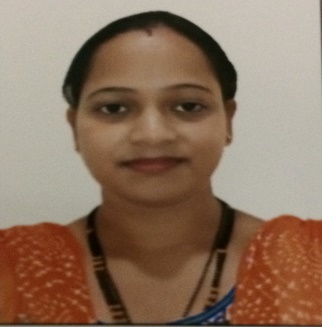  Mrs. Nikeeta Nikeeta.343929@2freemail.com 	 _____________________________________________________________________________________ Looking forward for a challenging career in an organization where there is an ample scope of  learning and that gives me scope to apply my knowledge, assume responsibility and Strive for collective growth and development of organization.  Work Experience in IndiaWorked as Trainee under Chartered Accountant (CA) for 2 years from December 2008 to December 2010.	JOB RESPONSIBILITIES	Entering Purchase, Sales, Debit Note, Credit Notes in Tally.Entering Bank Statements.Bank Reconcilation.Issuing FORM C’VAT and Sales Tax Retruns.Income Tax Returns.Worked as Junior Accountant in M/s. PETALS INNOVATIVE MACHINES PRIVATE LIMITED (Manufacturing of Pharmaceutical Capital Machinery And Spares parts) from February 2011 to November 2016.	JOB RESPONSIBILITIESHandling all Books of Accounts.Looking after Purchases and Sales.Preparing Sales Invoices, Delivery Challans. Looking after Petty Cash, Daily and Monthly expenses.Handling ledger accounts and keeping the check for any invoices or paymentsBank Statements entries in Tally.Bank Reconciliation.Looking after Loans and Advances.Issuing FORM C’Looking after Excise Returns and all Excise related matters.Preparing Export Documents as per Letter Of Credit (LC) like: Commercial Invoice, Packing list, SDF Form, Export Declaration, Courier Declarations, A.R.E.Preparing Salary statements and paying through RTGS and NEFT.Looking after ESIC, PF and LWF.Looking towards inward and outward of Goods and Material. EDUCATIONAL QUALIFICATIONBACHELOR OF COMMERCE FROM Goa University  India with Second class.H.S.S.C.E. FROM G.V.M’s S N J A Higher Secondary School Goa India with Second Class. S.S.C.E FROM Shree Mahalaxmi English  High School Goa India with second class.ADDITIONAL QUALIFICATIONDiploma in Computerised Financial Accounting from State Directorate of Craftsmen Training with proficiency in MS –Office, Internet, Tally 7.2 and Tally ERP 9.0. Key SkillsGood analytical and problem solving skills.Excellent ability to sort, check, count and verify numbers.Strong ability to use an automated accounting system.Good organizational skills.PERSONAL DETAILSAge  		 : 29 Years Date of Birth	 : 03rd November 1987  Nationality	 : IndianStatus 		 : MarriedVisa Status 	 : Husband’s Visa I hereby certify that the above mentioned information is true and correct to the best of my knowledge and expertise.                                                                                             CAREER OBJECTIVE